U kunt het aantal MB’s  van uw .pdf bestand verkleinen via   http://smallpdf.com/compress-pdf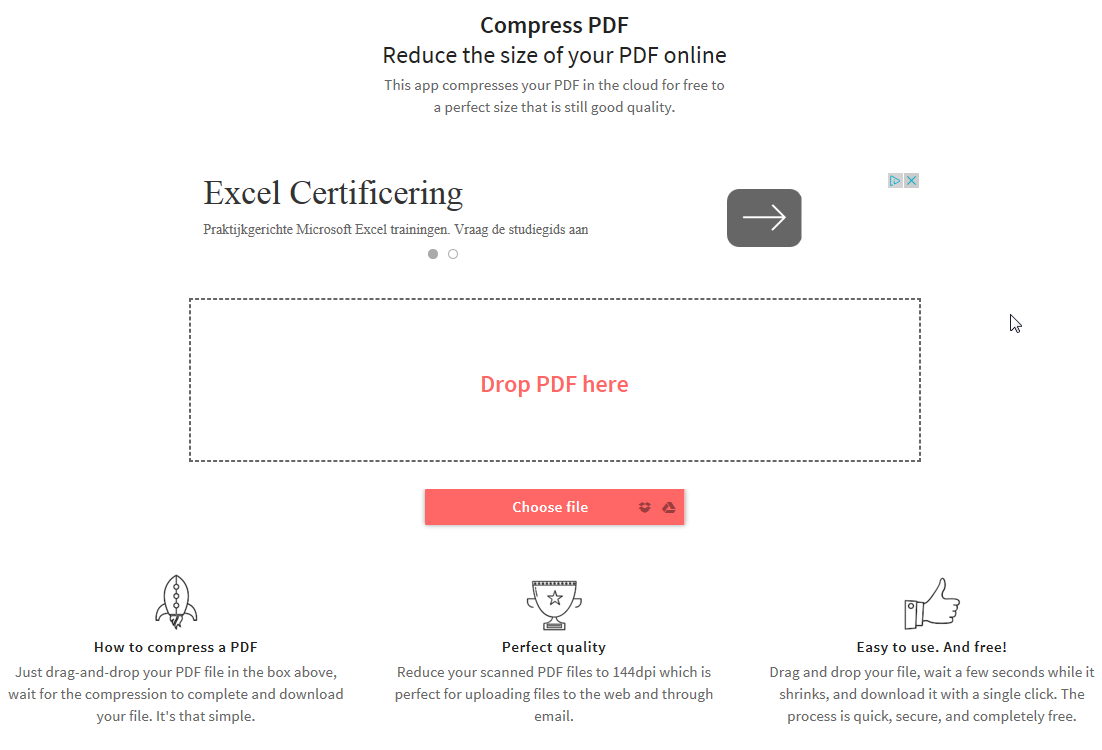 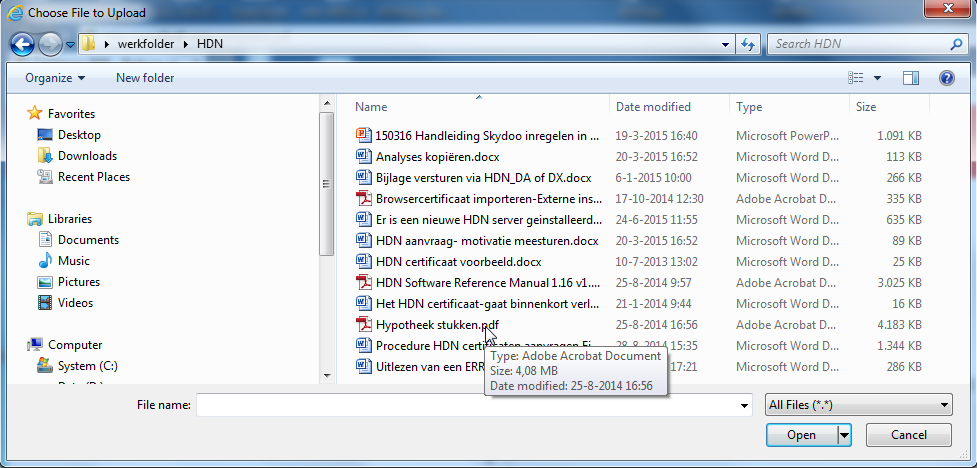 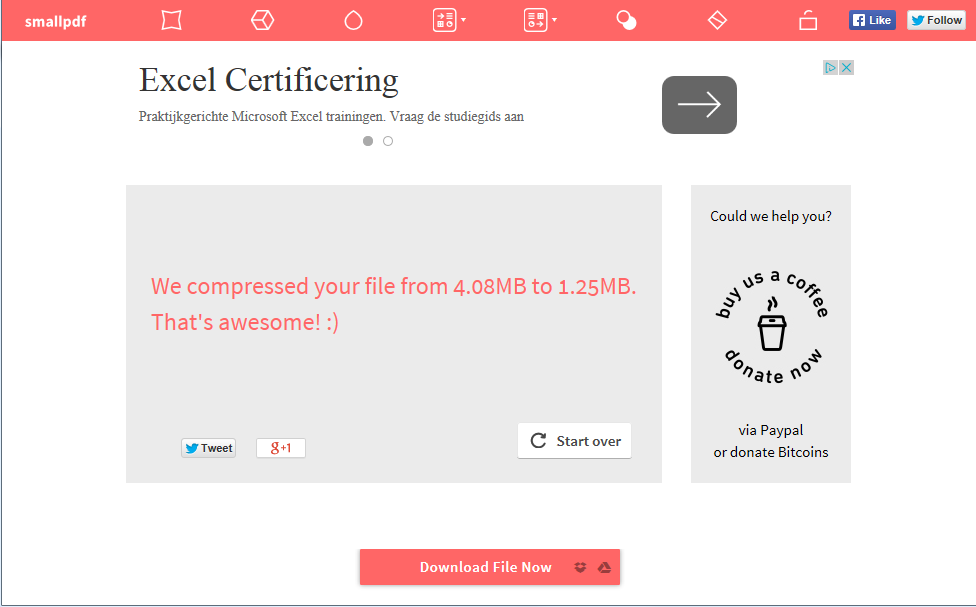 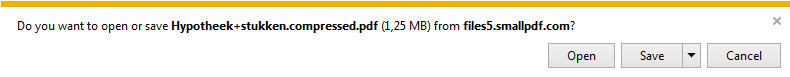 